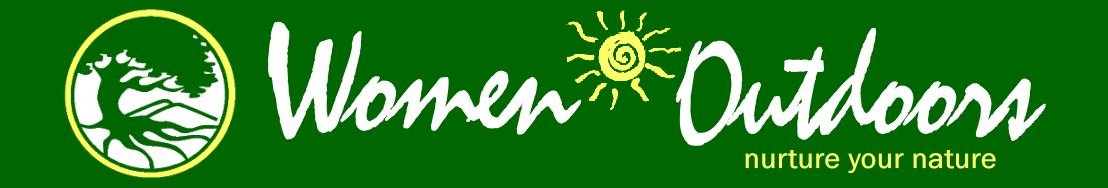 Unleashed! Policy and Request Form 3/15/2015Women Outdoors: Unleashed! So you’ve been active with Women Outdoors. You’ve done a few hikes around the neighborhood, maybe gone on an overnighter or two, perhaps gone paddling, and you’ve very likely made some wonderful new friends. Maybe you’re wondering . . . what’s next? Women Outdoors: Unleashed! Women Outdoors: Unleashed! trips are, in essence, more intense than the norm. They need more planning than most Women Outdoors trips. They need more champions who are devoted to seeing them happen. They might involve far-flung travel or an intensive service stint. Other ideas for Unleashed! trips are welcomed.Here is the process:The trip organizer must be a member of Women Outdoors.If the Unleashed! trip is a service project, Women Outdoors will consider providing financial assistance in addition to the support outlined in the event deposit policy. If the Unleashed! trip is a recreational trip, Women Outdoors will not provide financial support but will consider providing the support outlined in the event deposit policy. The trip organizer needs to complete the application form (next page) and email it to specialevents@womenoutdoors.org for consideration by the WO board. A WO board member will interview the trip organizer by telephone.Within two weeks, the WO board will discuss, by email or phone, the proposal and vote on whether to provide the assistance outlined in the event deposit policy. The WO board will also vote on whether to provide financial assistance for a service project.The trip organizer can publicize the trip through the Women Outdoors Magazine, www.womenoutdoors.org and a blast email to all members.The trip organizer is also encouraged to attend local planning meetings and the Gathering to generate interest in her trip.Unleashed! Policy and Request Form 3/15/2015Region	_____________________________________________________________________________Trip organizer _______________________________________________________________________Email _______________________________________________________________________________Daytime phone______________________________ Evening phone_____________________________Description of trip organizer’s experience__________________________________________________________________________________________________________________________________________________________________________________________________________________________________________________________________________________________________________________________________________________________________________________________________Proposed dates for trip_________________________________________________________________Description of trip_____________________________________________________________________________________________________________________________________________________________________________________________________________________________________________________________________________________________________________________________________________________________________________________________________________________Trip costs and other logisitics____________________________________________________________________________________________________________________________________________________________________________________________________________________________________Amount requested (for service projects only) _______________________________________________